               STORYTIME KIT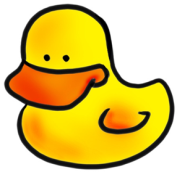               Ducks               STORYTIME KIT         Ducks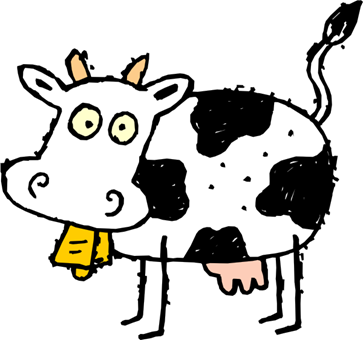                      STORYTIME KIT              Ducks               STORYTIME KIT              Ducks               STORYTIME KIT            Ducks                     STORYTIME KIT              Ducks               STORYTIME KIT              Ducks               STORYTIME KIT              Ducks                     STORYTIME KIT              Ducks               STORYTIME KIT              Ducks               STORYTIME KIT            Ducks                     STORYTIME KIT              Ducks               STORYTIME KIT              Ducks               STORYTIME KIT              Ducks                     STORYTIME KIT              Ducks               STORYTIME KIT              Ducks               STORYTIME KIT            Ducks                     STORYTIME KIT              Ducks               STORYTIME KIT              Ducks               STORYTIME KIT              Ducks                     STORYTIME KIT              Ducks               STORYTIME KIT              Ducks               STORYTIME KIT            Ducks                     STORYTIME KIT              Ducks               STORYTIME KIT              Ducks               STORYTIME KIT              Ducks                     STORYTIME KIT              Ducks               STORYTIME KIT              Ducks               STORYTIME KIT            Ducks                     STORYTIME KIT              Ducks